ПРОЄКТУКРАЇНАВиконавчий комітет Нетішинської міської радиХмельницької областіР І Ш Е Н Н Я__.07.2021					Нетішин				  № ____/2021Про надання згоди ОСББ «Енергетиків 2/10» на улаштування кишені для тимчасової зупинки транспортних засобів на об’єкті благоустрою міста НетішинВідповідно до підпункту 71 пункту «а» статті 30, пункту 3 частини 4              статті 42 Закону України «Про місцеве самоврядування в Україні», пункту 6 частини 2 статті 10 Закону України «Про благоустрій населених пунктів», з метою розгляду звернення голови ОСББ «Енергетиків 2/10», зареєстрованого у виконавчому комітеті Нетішинської міської ради 09 липня 2021 року за                             № 33/2692-01-13/2021, виконавчий комітет Нетішинської міської ради                            в и р і ш и в:1. Погодити ОСББ «Енергетиків 2/10» улаштування кишені для тимчасової зупинки транспортних засобів на об’єкті благоустрою міста Нетішин, у районі житлових будинків №№ 2/10 та 2/11, що на вул. Енергетиків, відповідно до ескізних пропозицій.2. ОСББ «Енергетиків 2/10»:2.1. у встановленому порядку розробити та погодити проєкт улаштування кишені для тимчасової зупинки транспортних засобів на об’єкті благоустрою міста Нетішин, у районі житлових будинків №№ 2/10 та 2/11, що на вул. Енергетиків, відповідно до ескізних пропозицій;2.2. у встановленому порядку оформити дозвіл на порушення об’єкта благоустрою;2.3. улаштувати кишеню для тимчасової зупинки транспортних засобів на об’єкті благоустрою міста Нетішин, у районі житлових будинків №№ 2/10                       та 2/11, що на вул. Енергетиків, згідно з проєктом.3. Контроль за виконанням цього рішення покласти на першого заступника міського голови Олену Хоменко.Міський голова							Олександр СУПРУНЮК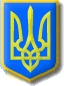 